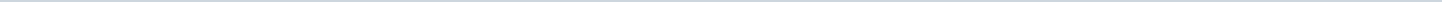 Geen documenten gevonden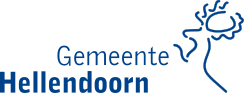 Gemeente HellendoornAangemaakt op:Gemeente Hellendoorn29-03-2024 15:36Ter kennisname raad0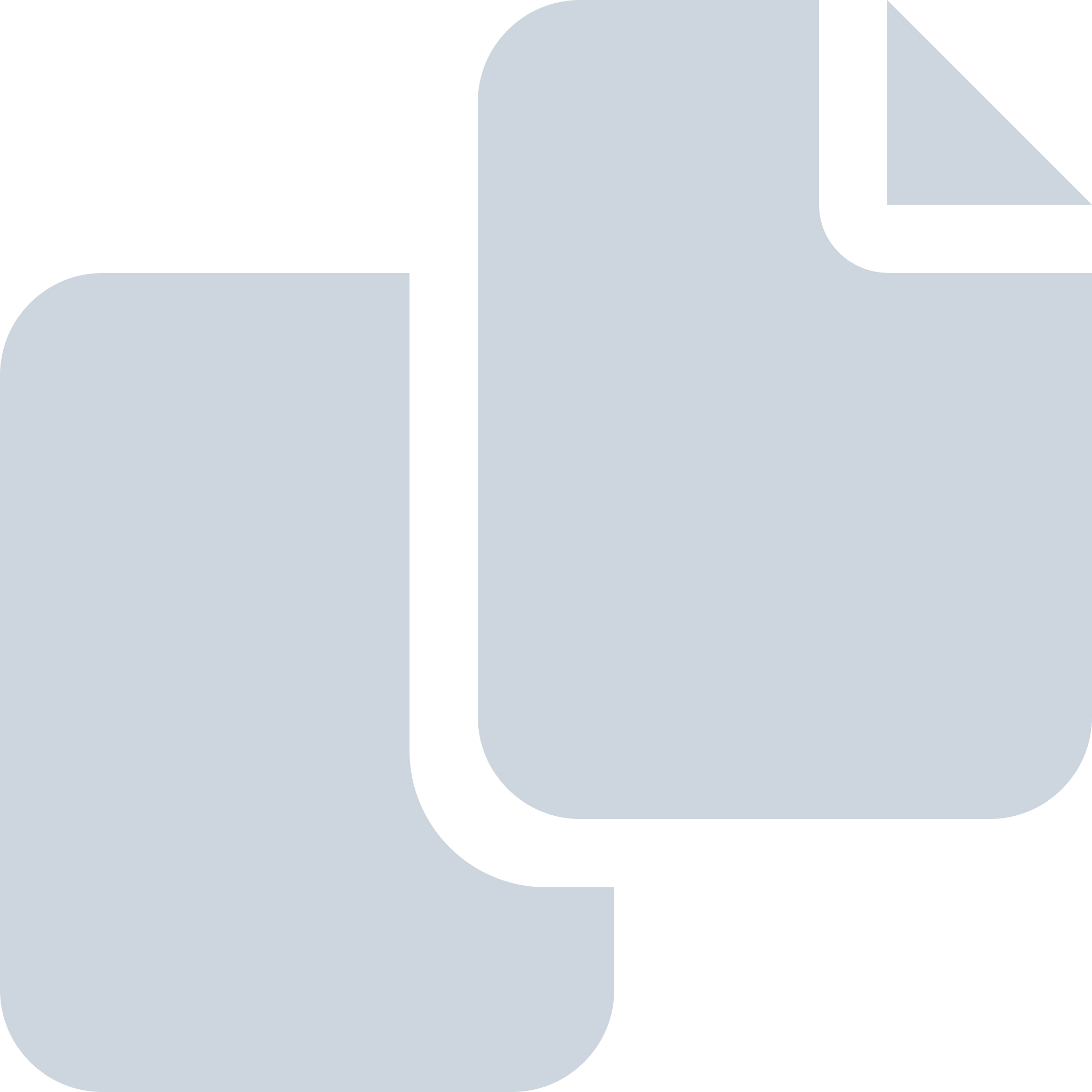 Periode: april 2014